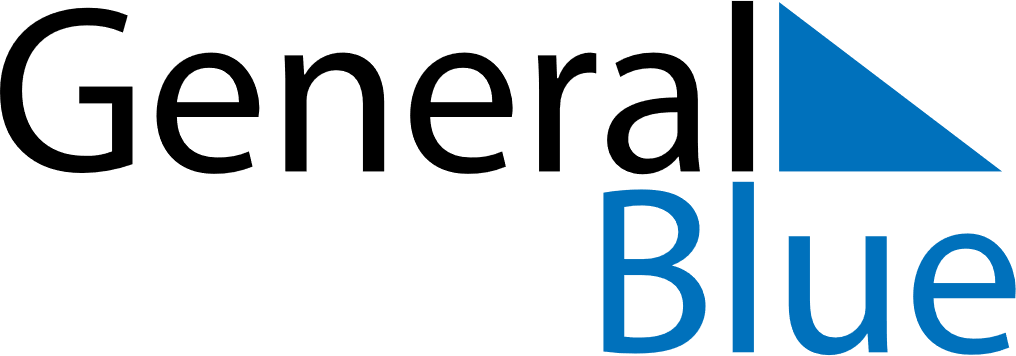 April 2022April 2022April 2022April 2022United Arab EmiratesUnited Arab EmiratesUnited Arab EmiratesSundayMondayTuesdayWednesdayThursdayFridayFridaySaturday112First day of Ramadan34567889101112131415151617181920212222232425262728292930